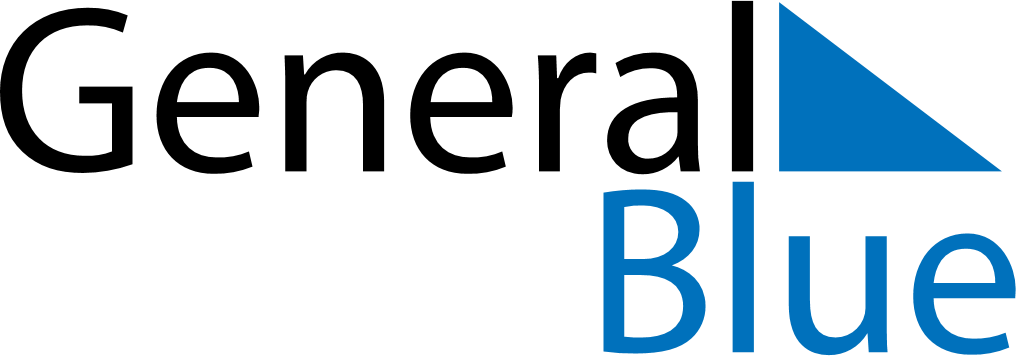 May 2023May 2023May 2023May 2023May 2023May 2023JapanJapanJapanJapanJapanJapanSundayMondayTuesdayWednesdayThursdayFridaySaturday123456Constitution DayGreenery DayChildren’s Day78910111213141516171819202122232425262728293031NOTES